Nom : ..................................................................................................................................................................................................................................	Date : ....................................................................................................................................................Unité1La phrase simple	➔ Manuel, p. 140-141✱ Souligne le sujet et entoure le prédicat (le groupe verbal) de chaque phrase.a. Karim va au stade.c. Ces élèves sont bavards.b. Les abeilles retournent à la ruche.d. Le vent soufﬂe.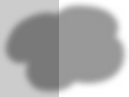 ✱ Recopie le groupe nominal sujet de chaque phrase.a. Ces petites ﬁlles aiment les manèges. ............................................................................................................................................................................................................................................................................................................................................................b. Le volcan endormi vient de se réveiller. ..................................................................................................................................................................................................................................................................................................................................................c. La plus grosse planète est Jupiter. ....................................................................................................................................................................................................................................................................................................................................................................................✱ Recopie le verbe seul ou le prédicat (le groupe verbal) de chaque phrase.a. L’employé municipal ramasse les feuilles mortes. ........................................................................................................................................................................................................................................................................................b. Les deux amies parlent de leurs enfants. ............................................................................................................................................................................................................................................................................................................................................c. Toutes les rivières de la région débordent. ....................................................................................................................................................................................................................................................................................................................................✱ ✱ Souligne le sujet et entoure le prédicat de chaque phrase.Le grand artiste Léonard de Vinci a croisé la route de peintres célèbres.L’équipe féminine des États-Unis a remporté les championnats du monde de gymnastique.Un vol de deux heures en vaisseau spatial coutera 200 000 euros !✱ ✱ Remplace chaque groupe nominal sujet par un de ceux proposés.Les cyclistes – Des primevères – Un requina. Les premières ﬂeurs viennent d’éclore. ......................................................................................................................................................................................................................................................................................................................................................b. Un ours polaire dévore un phoque. ............................................................................................................................................................................................................................................................................................................................................................................c. Certains coureurs rentrent du Tour de France. ..............................................................................................................................................................................................................................................................................................................✱ ✱ ✱ Complète chaque phrase avec un groupe nominal sujet de ton choix.a. ................................................................................................................................................................................................................................................................................................................................................................................................................................................. roulent à toute vitesse.b. ..................................................................................................................................................................................................................................................................................................................................................................................................   repeint la façade de sa maison.c.  .................................................................................................................................................................................................................................................................................................................................................................................................................................................................................       ont  été  déracinés.✱ ✱ ✱ Complète chaque phrase avec un groupe verbal de ton choix.a. Le livreur de pizzas ..........................................................................................................................................................................................................................................................................................................................................................................................................................................................................b. Ma  petite  sœur  ..............................................................................................................................................................................................................................................................................................................................................................................................................................................................................................c. Le dernier ﬁlm ....................................................................................................................................................................................................................................................................................................................................................................................................................................................................................................54Nom : ..................................................................................................................................................................................................................................	Date : ....................................................................................................................................................Unité2Le sujet du verbe	➔ Manuel, p. 142-143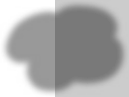 1  ✱ Entoure le sujet de chaque verbe souligné.La jeune maman promène son bébé chaque jour.Un énorme rocher domine la vallée.Louna et Romy joueront à la poupée.La louve ne dort pas : elle attend ses petits.✱ Récris chaque phrase en remplaçant le sujet souligné par un sujet de même classe grammaticale (groupe nominal, nom propre, pronom personnel).a. Le dernier ﬁlm m’a beaucoup plu. ..................................................................................................................................................................................................................................................................................................................................................................................b. Depuis hier, elle ne parle plus. .........................................................................................................................................................................................................................................................................................................................................................................................................c. La Seine est un ﬂeuve français. ....................................................................................................................................................................................................................................................................................................................................................................................................d. Des branches cassées recouvrent le sol. .................................................................................................................................................................................................................................................................................................................................................✱ ✱ Récris les phrases en remplaçant chaque groupe nominal sujet par le pronom personnel qui convient.a. L’appareil photo de Luc ne fonctionne plus. ..........................................................................................................................................................................................................................................................................................................................b. Toutes les fenêtres donnent sur la mer. ...................................................................................................................................................................................................................................................................................................................................................c. Le blouson et le pantalon te vont bien ! ...............................................................................................................................................................................................................................................................................................................................................d. Lou et moi préparons la salle des fêtes. ..................................................................................................................................................................................................................................................................................................................................................✱ ✱ Entoure le sujet de chaque verbe en gras.Tous les oiseaux, au coup de fusil, s’envolèrent.Que faisiez-vous pendant l’orage ?Où vont Célia et Inès pour les vacances ?La cabane, dans le bois, semble abandonnée.✱ ✱ ✱ Complète chaque phrase avec un sujet de la classe grammaticale indiquée.a. (nom propre) .................................................................................................................................................................................................................................................................................     m’accompagne souvent à la piscine.b. (pronom personnel) ........................................................................................................................................................................................................................................................................................................................    se rend au centre-ville.c. (groupe nominal) ............................................................................................................................................................................................................................................................................................    visitent le musée de l’aviation.d. (pronom personnel) ..................................................................................................................................................................................................................................................... attendrez le passage de la factrice.✱ ✱ ✱ Souligne uniquement les phrases dans lesquelles le nom ou GN en gras est sujet. Alexis rêve d’avoir un aigle. Un matin, il trouve un oisillon tombé du nid. Le jeune garçon le recueille et le nourrit. L’oiseau grandit et devient un aigle majestueux. Le magnifique rapace accompagne souvent l’enfant. Ce dernier, de temps en temps, essaie de dresser l’oiseau, comme font les fauconniers. Mais l’aigle n’a jamais rien appris. Un jour, il s’est envolé : il n’est jamais revenu.55Nom : ..................................................................................................................................................................................................................................	Date : ....................................................................................................................................................Unité3Le verbe et les compléments du verbe➔ Manuel, p. 144-145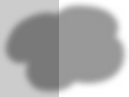 ✱ Entoure le groupe verbal de chaque phrase. Souligne le verbe de chaque groupe verbal.La jeune bergère garde le troupeau de moutons.Damien ressemble à sa mère.Jack a fait un mauvais rêve.Juliette joue du violoncelle.✱ Récris chaque phrase en remplaçant le verbe du groupe verbal souligné par un de ceux proposés.pensez – se moque – remercient – voita. Les clowns saluent le public. ..................................................................................................................................................................................................................................................................................................................................................................................................................b. Vous réﬂéchissez à votre avenir. ..............................................................................................................................................................................................................................................................................................................................................................................................c. Elle aperçoit la lune de son lit. ........................................................................................................................................................................................................................................................................................................................................................................................................d. Suzie se plaint de sa copine Cloé. .....................................................................................................................................................................................................................................................................................................................................................................................✱ Récris chaque phrase en complétant le groupe verbal avec un complément du verbe.de vos enfants – à leur dresseur – la porte – le chinoisa. Des lycéens étudient •. ............................................................................................................................................................................................................................................................................................................................................................................................................................................b.  Les  tigres  obéissent  •.  ....................................................................................................................................................................................................................................................................................................................................................................................................................................................c.  Je  m’occuperai  •.  .................................................................................................................................................................................................................................................................................................................................................................................................................................................................................d. Vous  fermerez  •.  ....................................................................................................................................................................................................................................................................................................................................................................................................................................................................................✱ ✱ Complète chaque groupe verbal souligné avec un complément du verbe de ton choix.a. Cette maison appartient •. ......................................................................................................................................................................................................................................................................................................................................................................................................................b.  L’astronome   observe   •.  ..............................................................................................................................................................................................................................................................................................................................................................................................................................................c. Demain, tu prendras •. ................................................................................................................................................................................................................................................................................................................................................................................................................................................d.  On  reçoit  •.  ...............................................................................................................................................................................................................................................................................................................................................................................................................................................................................................................✱ ✱ ✱ Complète chaque groupe verbal avec un complément du verbe introduit par à ou de.a. Ces spectateurs ont assisté .........................................................................................................................................................................................................................................................................................................................................................................................................................b. Elle se souvient ..............................................................................................................................................................................................................................................................................................................................................................................................................................................................................................c.  Nous  nous  habituons  ...........................................................................................................................................................................................................................................................................................................................................................................................................................................................✱ ✱ ✱ Complète chaque phrase avec un groupe verbal de ton choix.a. Les danseurs ...............................................................................................................................................................................................................................................................................................................................................................................................................................................................................................................b. Ma  petite  sœur  ..............................................................................................................................................................................................................................................................................................................................................................................................................................................................................................c. Le dernier train ................................................................................................................................................................................................................................................................................................................................................................................................................................................................................................56Nom : ..................................................................................................................................................................................................................................	Date : ....................................................................................................................................................Unité4Les compléments de phrase	➔  Manuel, p. 146-147✱ Recopie le texte en déplaçant les compléments de phrase soulignés.Depuis toujours, Léa rêve de voler. Elle observe souvent les oiseaux. Parfois, elle monte dans un arbre pour les retrouver. Un jour, une fée apparait. D’un coup de baguette magique, elle lui donne des ailes. Léa s’envole aussitôt. Du haut d’un sapin, elle aperçoit sa maison au loin.....................................................................................................................................................................................................................................................................................................................................................................................................................................................................................................................................................................................................................................................................................................................................................................................................................................................................................................................................................................................................................................................................................................................................................................................................................................................................................................................................................................................................................................................................................................................................................................................................................................................................................................................................................................................................................................................................................................................................................................................................................................................................................................................................................................................................................................................................................................................................................................................................................................................✱ Recopie chaque phrase en plaçant un complément de phrase à l’endroit indiqué.brusquement – à côté de ses petits – jeudi prochain – autour des villagesa. Iras-tu au marché • ? ......................................................................................................................................................................................................................................................................................................................................................................................................................................................b. •, les phares se sont éteints. ...............................................................................................................................................................................................................................................................................................................................................................................................................c.  Le  renard  rôde  •. ...................................................................................................................................................................................................................................................................................................................................................................................................................................................................................d. •, la lionne se repose. .......................................................................................................................................................................................................................................................................................................................................................................................................................................................✱ ✱ Recopie les phrases sans les compléments de phrase.a. Les chiens poursuivent un cerf dans la forêt. ....................................................................................................................................................................................................................................................................................................................b. Pour l’hiver, l’écureuil stocke des noisettes. ...........................................................................................................................................................................................................................................................................................................................c. Avec soin, le bébé empile les cubes un à un. ........................................................................................................................................................................................................................................................................................................................d. Tout à coup, la porte a claqué violemment. ...........................................................................................................................................................................................................................................................................................................................✱ ✱ Recopie les phrases en remplaçant chaque complément de phrase souligné par un autre donnant une information de même type : temps, lieu ou manière.Dans son immense serre, le jardinier cultive des plantes rares..............................................................................................................................................................................................................................................................................................................................................................................................................................................................................................................................................................................................................Ce matin, un skieur a dévalé la pente sans s’arrêter..............................................................................................................................................................................................................................................................................................................................................................................................................................................................................................................................................................................................................Le chat dort paisiblement sur les genoux de sa maitresse..............................................................................................................................................................................................................................................................................................................................................................................................................................................................................................................................................................................................................✱ ✱ ✱ Recopie les compléments soulignés dans la bonne catégorie.Pendant le match de basket, Jules a marqué quinze points.c. Dans notre jardin, le vent a cassé des ﬂeurs.Je repiquerai les géraniums demain.Elle soufﬂe ses bougies d’anniversaire.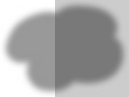 Compléments  du  verbe  :  ................................................................................................................................................................................................................................................................................................................................................................................................................................................Compléments  de  phrase  :  ..........................................................................................................................................................................................................................................................................................................................................................................................................................................57Nom : ..................................................................................................................................................................................................................................	Date : ....................................................................................................................................................Unité5Des phrases pour quoi faire ?	➔  Manuel, p. 148-149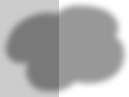 ✱ Lis le texte.Une forêt brule. Rien ne peut arrêter les flammes. Il faut appeler les pompiers. Que font- ils avant d’attaquer le feu ? Ils évaluent le vent et la nature du terrain. Parfois, des avions Canadair participent à la lutte contre le feu. Leurs 6 000 litres d’eau sont déversés en moins de deux secondes !Ces incendies sont souvent causés par une imprudence. Alors, soyons vigilants pour protéger la forêt.a. Combien y a-t-il de phrases dans ce texte ? .......................................................................................................................................................................................................................................................................................................................b. Recopie la phrase interrogative. ...............................................................................................................................................................................................................................................................................................................................................................................................c. Recopie la phrase exclamative. .....................................................................................................................................................................................................................................................................................................................................................................................................d. Recopie la phrase injonctive. .................................................................................................................................................................................................................................................................................................................................................................................................................e. Recopie la phrase négative. .........................................................................................................................................................................................................................................................................................................................................................................................................................✱ Forme une phrase interrogative avec les groupes de mots de chaque série. Pense à mettre les majuscules et la ponctuation.pour avoir – faites-vous – toujours – comment – le sourire.............................................................................................................................................................................................................................................................................................................................................................................................................................................................................................................................................................................................................sur le banc – a oublié – qui – son blouson.............................................................................................................................................................................................................................................................................................................................................................................................................................................................................................................................................................................................................✱ ✱ Forme une phrase injonctive avec les groupes de mots de chaque série. Pense à mettre les majuscules et la ponctuation.de sauter – arrête – dans les ﬂaques d’eau.............................................................................................................................................................................................................................................................................................................................................................................................................................................................................................................................................................................................................les passages – utilisez – pour traverser – réservés aux piétons.............................................................................................................................................................................................................................................................................................................................................................................................................................................................................................................................................................................................................✱ ✱ Souligne uniquement les phrases négatives. Entoure les mots qui marquent la négation.a. Nadia a eu trente ans hier.                         b. Je ne veux plus entendre parler de cette histoire !c. Tu ne peux pas sortir seule la nuit.          d. Le dernier ﬁlm nous a beaucoup plu.e. Quand part le dernier train ?                f. Elles n’ont vu personne sur le marché.✱ ✱ ✱ Transforme les phrases afﬁrmatives en phrases négatives, ou inversement.L’animal blessé peut encore courir.............................................................................................................................................................................................................................................................................................................................................................................................................................................................................................................................................................................................................On rencontre toujours quelqu’un à la piscine.............................................................................................................................................................................................................................................................................................................................................................................................................................................................................................................................................................................................................Elle n’a rien compris pendant la conférence.............................................................................................................................................................................................................................................................................................................................................................................................................................................................................................................................................................................................................586	Le verbe	➔ Manuel, p. 150-151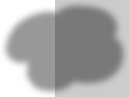 ✱ Entoure le verbe conjugué de chaque phrase.Papa achète des fraises. Maman a acheté une cage pour le chien. J’achèterai des gants.Tu liras cette revue plus tard. Elles ont lu tous les livres de cette collection. On lisait le journal.Les bébés grandissent si vite ! Il a grandi de dix centimètres en un an. Cette jument grandira encore.✱ Écris l’inﬁnitif de chaque verbe conjugué souligné.a. Un chevreuil surgit et Marc le photographie. ....................................................................................................................................................................................................................................................................................................................b. Elle cherche sa montre et réussit à la retrouver. ..................................................................................................................................................................................................................................................................................................c. Tu veux observer la Lune alors tu prends tes jumelles. ..............................................................................................................................................................................................................................................................d. Ils vont au cinéma puis ils repartent à pied. ..........................................................................................................................................................................................................................................................................................................................✱ Souligne le radical et entoure la terminaison de chaque verbe.vous glissez – il voit – tu étudies – nous guérissions – j’annonce – elle entend – ils prenaient✱ ✱ Complète chaque phrase avec le verbe entre parenthèses qui convient.a. La conductrice ................................................................................................................................................................................... au carrefour. (ralentis/ralentit)b. Tu ..................................................................................................................................................................................     la méchanceté. (détestes/déteste)c. Nous .............................................................................................................................................................................. de cela plus tard. (discuteront/discuterons)✱ ✱ Recopie les verbes conjugués et écris leur inﬁnitif.a. Le lait refroidissait dans le bol. ..................................................................................................................................................................................      ➜ ....................................................................................................................................................................................b. Ils veulent partir tous ensemble. ........................................................................................................................................................................       ➜ ....................................................................................................................................................................................c. Vous devez respecter le règlement. ..........................................................................................................................................................       ➜ ....................................................................................................................................................................................✱ ✱ ✱ Complète chaque phrase avec un verbe conjugué de la catégorie indiquée.a. Cette personne .......................................................................................................................................................................................................................................................................  bien soin de sa santé. (verbe en -re)b. Ils .....................................................................................................................................................................................................................................  payer leurs impôts avant le 10 du mois. (verbe en -oir)c. Vous ..........................................................................................................................................................................................................................................  souvent des bonbons à vos enfants ? (verbe en -er)✱ ✱ ✱ Recopie chaque verbe conjugué. Souligne le radical et entoure la terminaison. Puis écris son inﬁnitif.a. Ces artistes peignent des natures mortes. .................................................................................................................    ➜ ....................................................................................................................................................................................b. Nous demanderons des explications. ............................................................................................................................................        ➜  ....................................................................................................................................................................................c. On aperçoit déjà le mont Blanc. .........................................................................................................................................................................       ➜ ....................................................................................................................................................................................59Nom : ..................................................................................................................................................................................................................................	Date : ....................................................................................................................................................Unité7Le présent de l’indicatif (1) :verbes en -er	➔ Manuel, p. 152-153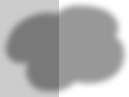 ✱ Entoure uniquement les verbes conjugués au présent.on achète – il dessinera – nous jardinons – tu ratissais – elle proﬁte – vous chantez – j’ai posé – tu manges – elles ont ﬁxé – je dirige – vous quitterez – on devine – tu es montée – ils rangent✱ Recopie chaque phrase en conjuguant le verbe au présent avec la bonne terminaison.a. Vous trembl• de peur. .....................................................................................................................................................................................................................................................................................................................................................................................................................................................b. Tu  arriv•  trop  tard  !  ..................................................................................................................................................................................................................................................................................................................................................................................................................................................................c. Elles gagn• souvent au loto. ................................................................................................................................................................................................................................................................................................................................................................................................................d. Nous frapp• avant d’entrer. ..................................................................................................................................................................................................................................................................................................................................................................................................................✱ Récris chaque phrase avec le pronom indiqué.a. Je songe à acheter une maison. ➜ Nous ............................................................................................................................................................................................................................................................................................................................................b. Nous traçons des cercles. ➜ Vous ..................................................................................................................................................................................................................................................................................................................................................................................c. Elles dégustent une glace. ➜ Tu ..............................................................................................................................................................................................................................................................................................................................................................................................d. Il renonce à ce projet. ➜ Nous ....................................................................................................................................................................................................................................................................................................................................................................................................✱ ✱ Recopie chaque phrase en conjuguant le verbe au présent.a. Des escargots (glisser) sur la vitre. .................................................................................................................................................................................................................................................................................................................................................................................b. Nous (voyager) souvent en train. .......................................................................................................................................................................................................................................................................................................................................................................................c. Ils (élaguer) les arbres tous les ans. ............................................................................................................................................................................................................................................................................................................................................................................d. Nous (percer) des trous dans le mur. ................................................................................................................................................................................................................................................................................................................................................................e. Tu (partager) toujours ton gouter. ..................................................................................................................................................................................................................................................................................................................................................................................✱ ✱ Termine chaque phrase en utilisant un verbe en -er de ton choix, conjugué au présent.a. Julien veut jouer au foot, alors il ...........................................................................................................................................................................................................................................................................................................................................................................................b. La lionne chasse pour nourrir ses petits : elle ..................................................................................................................................................................................................................................................................................................................c. C’est le départ en vacances ; Alex sort la voiture puis .................................................................................................................................................................................................................................................................d. Il y a une fuite d’eau dans la cuisine : le plombier ......................................................................................................................................................................................................................................................................................✱ ✱ ✱ Récris le texte en commençant par Nous.On déménage bientôt, mais pour l’instant on prépare tout. On commence par vider les placards. On range la vaisselle dans des cartons mais on ne mélange pas tout ! On roule les tapis et on protège les meubles avec des couvertures. On avance bien........................................................................................................................................................................................................................................................................................................................................................................................................................................................................................................................................................................................................................................................................................................................................................................................................................................................................................................................................................................................................................................................................................................................................................................................................................................................................................................................................................................................................................................................................................................................................................................................................................................................................................................................................................................................................................................60Le présent de l’indicatif (2) : autres verbes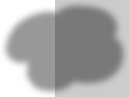 ➔ Manuel, p. 154-155✱ Écris l’inﬁnitif de chaque verbe.nous pâlissons – tu reviens – on fuit – je cours – elle bondit – vous sentez – ils tiennent – je vernis.............................................................................................................................................................................................................................................................................................................................................................................................................................................................................................................................................................................................................✱ Recopie chacun des verbes en -ir dans le tableau.on applaudit – nous cueillons – elles sortent – je démolis – tu pars – il contient – elle fournit – ils surviennent – vous parvenez – on choisit – tu retiens – je maigris – nous servons – on meurt✱ Recopie chaque verbe avec son sujet. Écris s’il s’agit du verbe être ou du verbe avoir.a. Nous avons de la chance de vivre ici. ...................................................................................................................................................................................................................   ➜ verbe ............................................................................b. Le temps est doux pour la saison. .......................................................................................................................................................................................................................................   ➜ verbe ...........................................................................c. Elles sont les meilleures amies du monde ! .................................................................................................................................................................................    ➜ verbe ...........................................................................d. Ces chiens ont le poil doux. ...........................................................................................................................................................................................................................................................................      ➜ verbe ...........................................................................✱ ✱ Récris chaque phrase en mettant le sujet au pluriel.a. Cette clé appartient à Magalie. ....................................................................................................................................................................................................................................................................................................................................................................................................b. Elle voit de moins en moins bien. .....................................................................................................................................................................................................................................................................................................................................................................................c. Son frère dit des mensonges. ...............................................................................................................................................................................................................................................................................................................................................................................................................d. La voiture est chez le garagiste. ................................................................................................................................................................................................................................................................................................................................................................................................✱ ✱ Conjugue chaque verbe au présent avec le pronom indiqué.a. pouvoir, tu ➜ ...........................................................................   b. avoir, tu ➜ ...........................................................................   c. aller, je ➜ ...........................................................................d. dire, vous ➜ ...........................................................................   e. être, nous ➜ ...........................................................................   f. prendre, nous ➜ ...........................................................................g. vouloir, on ➜ ...........................................................................   h. devoir, ils ➜ ...........................................................................✱ ✱ ✱ Récris le texte au présent.Mes parents étaient professeurs. Avant la rentrée, ils allaient à Paris et faisaient la tournée des grandes librairies. Ils voulaient trouver des livres pour préparer leurs cours. Ils remplis- saient des sacs de manuels achetés ou gratuits. À la fin de la journée, les sacs étaient lourds ! Ils prenaient alors le métro pour rejoindre leur voiture........................................................................................................................................................................................................................................................................................................................................................................................................................................................................................................................................................................................................................................................................................................................................................................................................................................................................................................................................................................................................................................................................................................................................................................................................................................................................................................................................................................................................................................................................................................................................................................................................................................................................................................................................................................................................................................	61Nom : ..................................................................................................................................................................................................................................	Date : ....................................................................................................................................................Unité9Le futur de l’indicatif	➔ Manuel, p. 156-157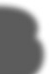 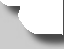 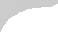 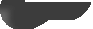 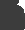 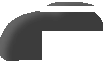 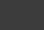 ✱ Souligne uniquement les verbes conjugués au futur. Puis entoure leur terminaison.tu as fait – nous irons – il regarde – vous suivrez – je rêverai – elle sourit – ils dorment – on arrivera – elles réussiront – elle demandera – vous descendiez – tu prendras – il postera – je lis – ils ﬁniront✱ Recopie chaque phrase avec la terminaison du verbe qui convient.a. On (planteras / plantera) bientôt les pommiers. ................................................................................................................................................................................................................................................................................................b. Nous (choisirons / choisiront) nous-mêmes. ........................................................................................................................................................................................................................................................................................................................c. Je (repeindrez / repeindrai) la cuisine. ................................................................................................................................................................................................................................................................................................................................................................d. Elles (voudront / voudrons) chanter aussi. ......................................................................................................................................................................................................................................................................................................................................✱ Recopie chaque phrase en la complétant avec le sujet qui convient.les vitrines – je – Leslie – tua. Demain, • prépareras le repas. ...................................................................................................................................................................................................................................................................................................................................................................................................b. • resplendiront de mille feux. ........................................................................................................................................................................................................................................................................................................................................................................................................c. • devra partir plus tôt. ..................................................................................................................................................................................................................................................................................................................................................................................................................................................d. Plus tard, • serai juge. .....................................................................................................................................................................................................................................................................................................................................................................................................................................................✱ ✱ Récris chaque phrase en conjuguant les verbes au futur.a. Il (avoir) un cadeau et il (être) ravi. .............................................................................................................................................................................................................................................................................................................................................................................b. Tu (aller) à Paris et tu (voir) la tour Eiffel. ........................................................................................................................................................................................................................................................................................................................................c. Nous (courir) et nous (gagner). ..................................................................................................................................................................................................................................................................................................................................................................................................✱ ✱ ✱ Récris chaque phrase en conjuguant les verbes au futur.On (distribuer) les cartes et on (jouer) à la belote..............................................................................................................................................................................................................................................................................................................................................................................................................................................................................................................................................................................................................Quand tu (skier), tu n’(oublier) pas tes lunettes de soleil..............................................................................................................................................................................................................................................................................................................................................................................................................................................................................................................................................................................................................Vous (remuer) la sauce et vous (rectiﬁer) l’assaisonnement..............................................................................................................................................................................................................................................................................................................................................................................................................................................................................................................................................................................................................✱ ✱ ✱ Récris ce bulletin météo au futur.En matinée, le soleil brille partout. L’après-midi, un vent léger rafraichit l’atmosphère mais les températures restent douces. Puis des nuages font leur apparition, assombrissent le ciel et peuvent donner un peu de pluie. Le temps doux continue jusqu’à samedi.Demain,   en   matinée,   ........................................................................................................................................................................................................................................................................................................................................................................................................................................................................................................................................................................................................................................................................................................................................................................................................................................................................................................................................................................................................................................................................................................................................................................................................................................................................................................................................................................................................................................................................................................................................................................................................................................................................................6210	L’imparfait de l’indicatif	➔ Manuel, p. 158-159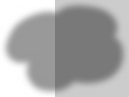 ✱ Souligne uniquement les verbes conjugués à l’imparfait. Puis écris leur inﬁnitif.tu étais – il ira – nous verrons – vous aviez – je pars – elles montaient – on bondissait – je dis –.............................................................................................................................................................................................................................................................................................................................................................................................................................................................................................................................................................................................................elle prenait – j’attendais – tu as acheté – on écrira – ils préféraient – vous êtes retournés.............................................................................................................................................................................................................................................................................................................................................................................................................................................................................................................................................................................................................✱ Récris chaque phrase avec le verbe qui convient.a. Il ne (lisais/lisait) que des romans policiers. .............................................................................................................................................................................................................................................................................................................................b.  Elles  (grandissaient/grandissait)  très  vite.  .........................................................................................................................................................................................................................................................................................................................................c. Vous  (veniez/venaient)  de  loin.  .......................................................................................................................................................................................................................................................................................................................................................................................................d. Je (voulait/voulais) vous rencontrer. ......................................................................................................................................................................................................................................................................................................................................................................✱ Récris chaque phrase avec le sujet indiqué.a. Nous bercions le bébé de Clara. ➜ Tu ............................................................................................................................................................................................................................................................................................................................................................b. Mamie se fatiguait de plus en plus vite. ➜ Vous ................................................................................................................................................................................................................................................................................................c. Il vériﬁait les comptes. ➜ Nous ...............................................................................................................................................................................................................................................................................................................................................................................................d. Vous nagiez loin en mer. ➜ Je .........................................................................................................................................................................................................................................................................................................................................................................................................✱ ✱ Récris chaque phrase en conjuguant le verbe à l’imparfait.a. L’inﬁrmier (éponger) le front du malade. ...........................................................................................................................................................................................................................................................................................................................................b. Vous (oublier) souvent vos lunettes ! ................................................................................................................................................................................................................................................................................................................................................................c. On (distinguer) à peine la côte. ..................................................................................................................................................................................................................................................................................................................................................................................................d. Nous ne (voir) rien dans le brouillard. .............................................................................................................................................................................................................................................................................................................................................................✱ ✱  Récris chaque phrase à l’imparfait.a. Ils vont chez le dentiste sans crainte. ................................................................................................................................................................................................................................................................................................................................................................b. Vous faites des bons desserts. ...........................................................................................................................................................................................................................................................................................................................................................................................................c. Elle dérange rarement ses voisins. ...................................................................................................................................................................................................................................................................................................................................................................................d. Nous sommes bien à la campagne. .........................................................................................................................................................................................................................................................................................................................................................................e. Vous revoyez parfois vos amis ? ...............................................................................................................................................................................................................................................................................................................................................................................................✱ ✱ ✱ Récris le texte à l’imparfait.Les feuilles jaunissent sur les arbres et le ciel s’assombrit souvent. Il fait frais et humide : ces signes annoncent l’automne. Alors, nous scions du bois pour reconstituer la réserve.Comme il pleut beaucoup, les enfants pataugent dans la boue et sont très contents !....................................................................................................................................................................................................................................................................................................................................................................................................................................................................................................................................................................................................................................................................................................................................................................................................................................................................................................................................................................................................................................................................................................................................................................................................................................................................................................................................................................................................................................................................................................................................................................................................................................................................................................................................................................................................................................................................................................................................................................................................................................................................................................................................................................................................................................................................................................................................................................................................................................................63Nom : ..................................................................................................................................................................................................................................	Date : ....................................................................................................................................................Unité11Le passé composé de l’indicatif (1) : verbes en -er et autres verbes	➔  Manuel, p. 160-161✱ Recopie uniquement les verbes conjugués au passé composé. Écris leur inﬁnitif.nous avons écrit – il mange – tu dormiras – j’ai regardé – elles ont été – on avance – vous êtes – tu as bougé – elle a réﬂéchi – je rirai – vous avez vu – on a ﬁni – ils attendent – elle a rangé..........................................................................................................................................................................................................................................................................................................................................................................................................................................................................................................................................................................................................................................................................................................................................................................................................................................................................................................................................................................................................................................................................................................................................................................................................................✱ Recopie chaque verbe avec son sujet. Entoure la terminaison du participe passé.a. Nous avons trouvé un bon endroit. ..........................................................................................................................................................................................................................................................................................................................................................................b. Lise a pris des centaines de photos. .........................................................................................................................................................................................................................................................................................................................................................................c. Nos parents ont prévu l’essentiel. ...................................................................................................................................................................................................................................................................................................................................................................................d. Tu as fait beaucoup d’erreurs ! ......................................................................................................................................................................................................................................................................................................................................................................................................✱ Conjugue chaque verbe à la personne indiquée.a. être, 2e pers. pl. ➜ .....................................................................................................................................................................c. gagner, 3e pers. pl. ➜ ....................................................................................................................................................e. jouer, 1re pers. sing. ➜ ..................................................................................................................................................b. aérer, 3e pers. sing. ➜ .............................................................................................................................................d. donner, 1re pers. pl. ➜ ............................................................................................................................................f. sauter, 2e pers. sing.. ➜ .........................................................................................................................................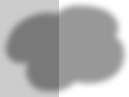 ✱ ✱ Complète chaque phrase avec le participe passé du verbe entre parenthèses.a. La forêt a ..............................................................................................................................   les ravages de la tempête. (subir)b. Nous avons ..............................................................................................................................  annuler la réunion. (devoir)c. Je n’ai rien ..............................................................................................................................   ! (comprendre)d. Tu as .............................................................................................................................. revoir le ﬁlm. (vouloir)e. En colère, il a ..............................................................................................................................   des méchancetés à ses copains. (dire)✱ ✱ Récris chaque phrase avec le pronom sujet indiqué.a. J’ai obéi aux ordres. Elle  .............................................................................................................................................................................................................................................................................................................................................................................................................................................b. Le chien a fait des trous dans le tapis. Ils ..........................................................................................................................................................................................................................................................................................................................................c. Elles ont été au courant de l’affaire. On ................................................................................................................................................................................................................................................................................................................................................d. Tu as revu Mathieu ? Vous ...............................................................................................................................................................................................................................................................................................................................................................................................................................✱ ✱ ✱ Récris le texte au passé composé.En 1874, les Anglais et les Français signent un accord pour creuser un tunnel sous la Manche. Les travaux commencent en 1880 mais cessent rapidement. Les deux pays annoncent plusieurs fois la reprise du forage mais les travaux s’arrêtent de nouveau. Les Anglais et les Français terminent le tunnel en 1994........................................................................................................................................................................................................................................................................................................................................................................................................................................................................................................................................................................................................................................................................................................................................................................................................................................................................................................................................................................................................................................................................................................................................................................................................................................................................................................................................................................................................................................................................................................................................................................................................................................................................................................................................................................................................................................64Nom : ..................................................................................................................................................................................................................................	Date : ....................................................................................................................................................Unité12Le passé composé de l’indicatif (2) : auxiliaire être	➔ Manuel, p. 162-163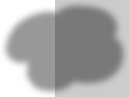 ✱ Entoure uniquement les verbes conjugués au passé composé. Écris leur inﬁnitif.elle est venue – on est allé – il rentre – vous êtes partis – je suis montée – on change – il est rentré – tu passes – elles sont descendues – ils arrivent – je retourne – nous sommes sorties.............................................................................................................................................................................................................................................................................................................................................................................................................................................................................................................................................................................................................✱ Recopie chaque verbe souligné en le complétant avec suis, est, sommes ou sont.a. Nous • revenues du Maroc dimanche dernier. .......................................................................................................................................................................................................................................................................................................b. Il • arrivé chez lui dans la soirée. ......................................................................................................................................................................................................................................................................................................................................................................................c. Les papillons • sortis de leur chrysalide. ...........................................................................................................................................................................................................................................................................................................................................d. Hier matin, je • tombé dans l’escalier. .....................................................................................................................................................................................................................................................................................................................................................✱ Récris chaque phrase en complétant le participe passé avec é, ée, és ou ées.a. Les ﬁlles sont entr• les premières. .............................................................................................................................................................................................................................................................................................................................................................................b. Les jumeaux sont n• hier. ..............................................................................................................................................................................................................................................................................................................................................................................................................................c. Victor est rest• à la garderie. .............................................................................................................................................................................................................................................................................................................................................................................................................d. Elle est retourn• à la montagne. .......................................................................................................................................................................................................................................................................................................................................................................................✱ ✱ Complète chaque verbe souligné avec l’auxiliaire être écrit comme il convient.a. Des cygnes ........................................................................................................   .passés au-dessus de l’étang.b. Elle ........................................................................................................ .montée tout en haut du phare.c. Aux dernières vacances, nous ........................................................................................................    .partis en camping-car.d. Vous ........................................................................................................   .allés au marché artisanal ?✱ ✱ Récris chaque phrase en conjuguant le verbe au passé composé.a. Lola (devenir) vraiment charmante. .........................................................................................................................................................................................................................................................................................................................................................................b. Napoléon Ier (mourir) en 1821. ....................................................................................................................................................................................................................................................................................................................................................................................................c. Les vaches (sortir) de leur enclos. ......................................................................................................................................................................................................................................................................................................................................................................................d. Manon, tu (rentrer) à quelle heure ? .....................................................................................................................................................................................................................................................................................................................................................................✱ ✱ ✱ Récris chaque phrase en conjuguant les verbes avec l’auxiliaire être ou avoir.Louis et Hugo (rater) le bus et ils (arriver) en retard au bureau..............................................................................................................................................................................................................................................................................................................................................................................................................................................................................................................................................................................................................Zoé (tomber), elle (avoir) très mal au genou ; alors elle (pleurer) longtemps..............................................................................................................................................................................................................................................................................................................................................................................................................................................................................................................................................................................................................La directrice (revenir) de sa réunion, elle (faire) un compte rendu..............................................................................................................................................................................................................................................................................................................................................................................................................................................................................................................................................................................................................65Nom : ..................................................................................................................................................................................................................................	Date : ....................................................................................................................................................Unité13Le nom et le déterminant	➔ Manuel, p. 164-165✱ Recopie chacun des noms suivants sur la ligne qui convient.rideau – animal – gentillesse – journal – poisson – joie – enfant – poupée – colère – frère– êtres vivants : .......................................................................................................................................................................................................................................................................................................................................................................................................................................................................................................– choses : .............................................................................................................................................................................................................................................................................................................................................................................................................................................................................................................................................–  réalités  abstraites  : .......................................................................................................................................................................................................................................................................................................................................................................................................................................................................✱ Souligne les noms propres dans cette série de noms.cahier – ﬂeur – Canada – clavier – Pyrénées – Raiponce – bouteille – camion – Liban – hôtel – Nil✱ Récris chacun de ces groupes de mots sur la ligne qui convient.un ami – mes gâteaux – cette histoire – nos parents – la voix – les ours – vos photos – leur sœur– singulier : ..................................................................................................................................................................................................................................................................................................................................................................................................................................................................................................................................– pluriel : ...............................................................................................................................................................................................................................................................................................................................................................................................................................................................................................................................................✱ Récris chacun de ces groupes de mots sur la ligne qui convient.les prix – mon amie – notre argent – son armoire – ton épaule – leurs lits – l’hélice – cet outil– masculin : ..............................................................................................................................................................................................................................................................................................................................................................................................................................................................................................................................– féminin : ......................................................................................................................................................................................................................................................................................................................................................................................................................................................................................................................................✱ ✱ Récris chaque groupe de mots en remplaçant le déterminant par un déterminant de même genre (masculin/féminin). Emploie des déterminants différents.a. un bruit ➜ ...................................................................................................................................................................................................   –c. cet été ➜ .........................................................................................................................................................................................................   –e. leur ﬁlle ➜ ..................................................................................................................................................................................................  –b. la chambre ➜ .............................................................................................................................................................................d. notre rue ➜ .........................................................................................................................................................................................f. ma copine ➜ ....................................................................................................................................................................................✱ ✱ Récris chaque groupe de mots en remplaçant le déterminant par un déterminant de même nombre (singulier/pluriel). Emploie des déterminants différents.a. tes lunettes ➜ ............................................................................................................................................................................     –c. des manèges ➜ .....................................................................................................................................................................    –e. nos meubles ➜ .......................................................................................................................................................................    –b. leurs affaires ➜ ....................................................................................................................................................................d. les sommets ➜ ....................................................................................................................................................................f. ces yeux ➜ ................................................................................................................................................................................................✱ ✱ ✱ Écris le genre et le nombre de chaque groupe de mots : MS (masculin/singulier), MP (masculin/pluriel), FS (féminin/singulier) ou FP (féminin/pluriel).a. la neige ➜ ....................................................................................................................................................................................................   –c. des vélos ➜ ............................................................................................................................................................................................   –b. ton projet ➜ ....................................................................................................................................................................................d. ces feuilles ➜ ...............................................................................................................................................................................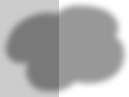 66Nom : ..................................................................................................................................................................................................................................	Date : ....................................................................................................................................................Unité14L’adjectif	➔ Manuel, p. 166-167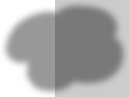 ✱ Souligne les adjectifs dans les groupes de mots suivants.une délicieuse crêpe sucrée – un enfant coléreux – des usines modernes – ce superbe chat noir et blanc – ta couverture épaisse et moelleuse – de confortables sièges – un livre intéressant✱ Récris chaque groupe de mots avec l’adjectif placé au bon endroit par rapport au nom.a.  un  remède  (efﬁcace)  ➜ ............................................................................................................................................................................................................................................................................................................................................................................................................................................b. une  brioche  (bonne)  ➜ ...............................................................................................................................................................................................................................................................................................................................................................................................................................................c.  une  personne  (sincère)  ➜ ..................................................................................................................................................................................................................................................................................................................................................................................................................................d. les  occasions  (grandes)  ➜ ...............................................................................................................................................................................................................................................................................................................................................................................................................................e. des héros (vrais) ➜ ........................................................................................................................................................................................................................................................................................................................................................................................................................................................................✱ ✱ Compète les phrases avec les adjectifs proposés.cruel – vieux – nouvelles – prochain – bleue – jeune – énormea. Julie a acheté de .........……………………………………………………………………………………………….........    chaussures et une robe .........……………………………………………………………………………………………….........b. Cet .........………………………………………………………………………………….........    tigre .........………………………………………………………………………………………........     dévore une .........……………………………………………………………………………………………….     gazelle.c. Le .........……………………………………………………………………………………………….........  château sera démoli le mois .........……………………………………………………………………………………………….........✱ ✱ Récris les phrases en remplaçant chaque adjectif souligné par un adjectif de même sens.succulent – malades – jeunes – lumineuse – lourde – horrible – agréable – excellentePar cette journée claire, la famille a fait une belle promenade..............................................................................................................................................................................................................................................................................................................................................................................................................................................................................................................................................................................................................Au cours de ce délicieux repas, nous avons mangé une tarte exquise..............................................................................................................................................................................................................................................................................................................................................................................................................................................................................................................................................................................................................La chaleur pesante a fatigué les personnes faibles..............................................................................................................................................................................................................................................................................................................................................................................................................................................................................................................................................................................................................Cette affreuse sorcière terrorise les petits enfants !.............................................................................................................................................................................................................................................................................................................................................................................................................................................................................................................................................................................................................✱ ✱ ✱ Récris chaque phrase en mettant un verbe entre le nom et l’adjectif.Tu peux utiliser les verbes être, paraitre, sembler, devenir, rester, demeurer ou avoir l’air.Le héron • immobile en attendant sa proie..............................................................................................................................................................................................................................................................................................................................................................................................................................................................................................................................................................................................................Ta sœur • joyeuse aujourd’hui !.............................................................................................................................................................................................................................................................................................................................................................................................................................................................................................................................................................................................................Sa santé • fragile malgré le traitement..............................................................................................................................................................................................................................................................................................................................................................................................................................................................................................................................................................................................................Ce cerisier • un arbre magniﬁque..............................................................................................................................................................................................................................................................................................................................................................................................................................................................................................................................................................................................................67Nom : ..................................................................................................................................................................................................................................	Date : ....................................................................................................................................................Unité15Le groupe nominal	➔ Manuel, p. 168-169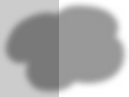 ✱ Souligne le nom noyau de chaque groupe nominal.une histoire amusante – de nouvelles couleurs brillantes – des vieux meubles démodés – l’immense forêt voisine – un homme gentil et drôle – la haute montagne – un animal rusé✱ Entoure le nom principal de ces groupes nominaux contenant un complément de nom. un gros pot de conﬁture – ma brosse à dents – leur veste en cuir – deux bouteilles d’eau gazeuse – un plateau de fromages – la salle des fêtes – le paquet de gâteaux secs – une averse de grêle✱ Recopie uniquement les groupes nominaux contenant un complément du nom.la haute tour – sa maison avec jardin – un ﬁlm passionnant – ce documentaire sur les arbres – une fontaine à eau – ma plante verte – un grand singe – des tables en verre – une pomme de pin..........................................................................................................................................................................................................................................................................................................................................................................................................................................................................................................................................................................................................................................................................................................................................................................................................................................................................................................................................................................................................................................................................................................................................................................................................................✱ ✱ Complète chaque groupe nominal avec un complément du nom de la liste :à thé – en or – aux fraises – du salon – à balais – d’histoire.la fenêtre .........…………………………………………………………………………………….........  – une tarte .........…………………………………………………………………………………….........  – ma tasse .........……………………………………………………………………………….........un placard .........………………………………………………………………………….........  – notre livre .........………………………………………………………………………….........  – ton bracelet .........……………………………………………………………………………….........✱ ✱ ✱ Récris chaque phrase en complétant les groupes nominaux soulignés avec les adjectifs proposés.La conductrice respecte les vitesses indiquées. (prudente – règlementaires – jeune).............................................................................................................................................................................................................................................................................................................................................................................................................................................................................................................................................................................................................Les chiens de traineau s’adaptent aux conditions extrêmes. (nouveaux – climatiques).............................................................................................................................................................................................................................................................................................................................................................................................................................................................................................................................................................................................................La fée dit quelques mots et la souris devint un cheval. (magniﬁque – magiques - vilaine).............................................................................................................................................................................................................................................................................................................................................................................................................................................................................................................................................................................................................✱ ✱ ✱ Récris les groupes nominaux en remplaçant chaque adjectif par un complément du nom ou inversement.a.  un  poulet  fermier  ➜ ................................................................................................................................................................................................................................................................................................................................................................................................................................................................b.  un  ﬂeuve  d’Allemagne  ➜  ..................................................................................................................................................................................................................................................................................................................................................................................................................................c.  une  boisson  lactée  ➜  .........................................................................................................................................................................................................................................................................................................................................................................................................................................................d. une  robe  à  ﬂeurs ➜  ...................................................................................................................................................................................................................................................................................................................................................................................................................................................................e.  du  beurre  breton  ➜  ...................................................................................................................................................................................................................................................................................................................................................................................................................................................................68Nom : ..................................................................................................................................................................................................................................	Date : ....................................................................................................................................................Unité16Les pronoms personnels	➔  Manuel, p. 170-171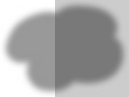 1  ✱ Recopie chaque pronom souligné. Indique qui il désigne.« Dépêche-toi, je t’attends depuis 10 minutes. Nous allons être en retard ! » dit Lucie à Arthur..............................................................................................................................................................................................................................................................................................................................................................................................................................................................................................................................................................................................................Simon et Luc bavardent. « Ne m’obligez pas à vous punir, je n’aime pas cela » dit la maitresse..............................................................................................................................................................................................................................................................................................................................................................................................................................................................................................................................................................................................................✱ Recopie chaque pronom souligné. Indique qui il remplace.Delphine et Marinette sont deux sœurs. On les découvre dans des contes. Elles vivent dans une ferme. Les animaux sont nombreux et ils parlent. Marinette leur apprend des choses. Quand elle rencontre un chien aveugle, elle l’aide à se déplacer et le recueille à la ferme...........................................................................................................................................................................................................................................................................................................................................................................................................................................................................................................................................................................................................................................................................................................................................................................................................................................................................................................................................................................................................................................................................................................................................................................................................................✱ ✱ Complète chaque phrase avec les pronoms personnels qui conviennent.vous – je – moi – tua. À la gare, Marie dit à sa ﬁlle : « Envoie-.....……………………………………………………    un message quand .....……………………………………………………    arriveras......……………………………………………………   répondrai aussitôt. »b. « Levez-.....……………………………………………………  et venez déjeuner », insiste Papa. .....……………………………………………………  dois partir bientôt. »✱ ✱ Récris chaque phrase en remplaçant le pronom personnel en gras par un groupe nominal.a. Elles partent dans la montagne. ............................................................................................................................................................................................................................................................................................................................................................................................b. Nous lui donnerons des fruits. ......................................................................................................................................................................................................................................................................................................................................................................................................c. Tu  leur diras  de  venir. ............................................................................................................................................................................................................................................................................................................................................................................................................................................................✱ ✱ Récris chaque phrase en remplaçant le groupe nominal en gras par un pronom personnel.Gabriel tond l’herbe et met cette herbe dans une remorque..............................................................................................................................................................................................................................................................................................................................................................................................................................................................................................................................................................................................................Jade fait des dessins et offre les dessins à son père..............................................................................................................................................................................................................................................................................................................................................................................................................................................................................................................................................................................................................Clément recopie sa leçon puis il apprend la leçon..............................................................................................................................................................................................................................................................................................................................................................................................................................................................................................................................................................................................................✱ ✱ ✱ Souligne tous les pronoms personnels de ce texte.Un jour de 1799, des chasseurs attrapent un enfant sauvage dans une forêt. Il a dix ans. Une dame le recueille. « Je t’appellerai Victor », dit-elle. Plus tard, le docteur Itar se charge du garçon. Il lui apprend des choses, mais Victor ne réussira jamais à parler.69Le radical se termine par -issaux personnes du plurielAutres verbes........................................................................................................................................................................................................................................................................................................................................................................................................................................................................................................................................................................................................................................................................................................................................................................................................................................................................................................................................................................................................................................................................................................................................................................................................................................................................................................................................................................................................................................................................................................................................................................................................................................................................................................................................................................................................................................................................................................................................................................................................................................................................................................................................................................................................................................................................................................